Portfolio Play-ZoneLOUDECHE Jean-MichelMétier ?Développeur Backend .NET
Nom du projet ?Plant-IT-GradeCADREMoi, mon parcours…Projet Play-zone et objectifsMes objectifsDescriptifLa méthode utiliséeRôle des autres métiersMa missionAnalyseDéveloppement, intégration et problématiques (illustrations, schéma, photos…)Les solutions apportéesMon ressenti sur ce que j’ai apporté (collaboration, communication, projet d’équipe)ConclusionConclusion par rapport à mes objectifs Points à continuer de déployer et mes atoutsCohérence avec mon projet professionnel ANNEXESEn sortant des secondaires, j’ai tenté des études dans l’Enseignement des Langues Germaniques (anglais et néerlandais) et la programmation. N’étant pas allé jusqu’au bout de ces tentatives, j’ai suivi une formation de Technicien en Informatique, dans laquelle je n’ai pas trouvé d’emploi. C’est pour cette raison que j’ai choisi la formation de Développeur .NET/Angular chez Technobel.Pour la Play-Zone, PlantC nous a demandé de créer un site web. Sur ce site, l’utilisateur devait être capable de financer un projet de son choix. La navigation se ferait grâce à plusieurs onglets ou grâce à une carte interactive. Les particuliers et les entreprises devaient avoir des interfaces similaires. L’équipe de PlantC devait avoir une partie administrative sur le même site pour gérer leurs utilisateurs et leurs projets.Pouvoir enrichir mes connaissances en C#, en premier lieu. La base de données utilisait un autre langage que celui auquel nous avons été habitués pendant le reste de la formation. Donc, en plus de l’amélioration du C#, mon objectif était d’assimiler ce nouveau langage SQL. Enfin, devant coordonner le programme entre deux groupes, la communication était requise pour pouvoir répondre aux requêtes de tous.Chaque matin, l’équipe organisait un Daily Scrum, où le Scrum Master passait en revue les objectifs de la journée précédente et ceux de la nouvelle journée. J’ai pu évoluer dans les deux rôles : à la fois Scrum Master et membre de l’équipe. En plus de la méthode Scrum, notre équipe était en constante liaison. En présentiel : nous étions tous assis à la même table. En distanciel : des réunions régulières étaient organisées, et quand il n’y en avait pas, les appels de groupe étaient fréquents.Tout d'abord, l'équipe la plus proche était le développement Frontend. C'est cette équipe qui nous envoyait les demandes le plus fréquemment, et leur résultat dépendait de notre travail. Ensuite, en ce qui concerne l'équipe des admins système : ils nous ont mis à disposition des serveurs de déploiement et un service de connexion à distance via VPN. Autant pour nos requêtes quant aux serveurs que pour la configuration des connexions VPN, la communication était encore une fois très importante.Répondre aux demandes de l’équipe Frontend était ma principale fonction. Mais en plus de ça, j’ai participé à la mise en place de la Base de Données en PostgreSQL, et à la construction des services qu’avaient besoin les équipes Frontend en arrière-plan. Pendant une semaine, j’avais également l’opportunité d’être enrôlé en tant que Scrum Master. En plus des tâches précédemment citées, je devais également veiller à ce que les objectifs de l’équipe soient remplis dans le temps imparti.La plus grosse problématique était la quantité de travail pour le nombre que nous étions.  Nous devions créer un site web, avec une carte interactive, et une partie administrative pour PlantC. En plus de cela, nous avions aussi la base de données à gérer, l’API, avec toutes les demandes de l’équipe Frontend, un grand nombre de nouvelles fonctionnalités à mettre en place que nous n’avions pas encore abordées en cours, ... tout cela en étant 5 développeurs et 1 UX/UI.Nous avons mis au point la liste des points importants et nous nous sommes concentrés pour développer une base du projet viable. Cette base devrait être suffisante pour présenter le projet au client, tout en permettant à un éventuel prochain développeur de continuer le travail. De plus, l’équipe des Backends ont travaillé de paire pour que les deux groupes soient équipés d’une API fonctionnelle qui répond à leurs besoins respectifs.Je pense avoir été le plus investi dans le côté collaboratif entre les différents groupes. J’ai réfléchi avec mon équipe de nos besoins en termes de matériel, de ressources en général. J’ai beaucoup discuté avec les coaches, l’équipe des admins système, et les membres de l’autre équipe pour que tout le monde soit informé des demandes que notre groupe pourrait leur envoyer.Mon objectif a été très proche d’être accompli. Le petit plus qu’il me manquerait était l’organisation que l’on trouve dans une réelle équipe de développeurs, sur le terrain. La Play-Zone m’a paru fort enfantine, avec très peu d’organisation stricte. N’ayant pas encore d’expérience sur le terrain, il se peut aussi que ce n’est que mon impression qui me fait penser cela.La grande chose à améliorer est ma gestion d’énergie. Il me fallait plus de temps que d’habitude pour récupérer mon énergie lors de la Play-Zone. Sans prendre en compte cette chose, il y a plusieurs choses que je pense avoir bien fait : ma communication entre les groupes, mon esprit d’équipe avec mes coéquipiers, ma cadence de travail ont été très efficaces lors de ces 5 dernières semaines. Ces points forts ont permis à me faire avancer, et je l’espère, faire avancer mes collègues.Ayant participé à la Play-Zone, je me rends compte que ce métier correspond tout à fait à mon projet professionnel. Les journées ne m’ont pas paru longues et épuisantes, mais ludiques et rapides. La fatigue était présente, mais c’était toujours une bonne fatigue. La satisfaction d’arriver à mettre quelque chose en place me permettait d’avancer dans le projet sans me frustrer. Les 5 dernières semaines, je n’avais pas réellement le sentiment de travailler, malgré notre progrès. Cette sensation est un bon indicateur que je me trouve sur la bonne voie professionnelle.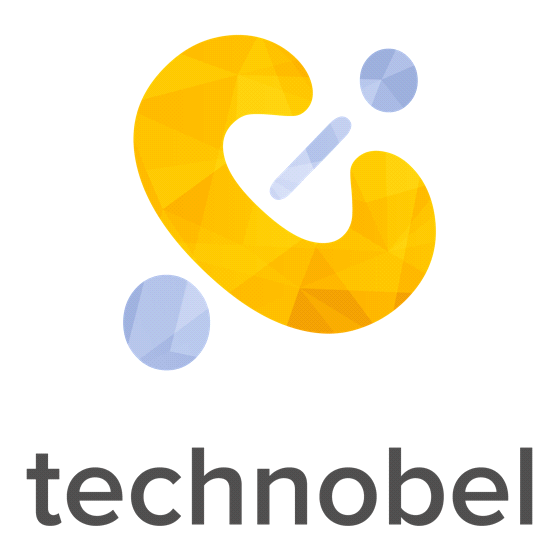 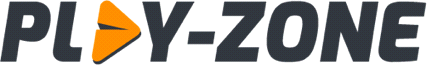 